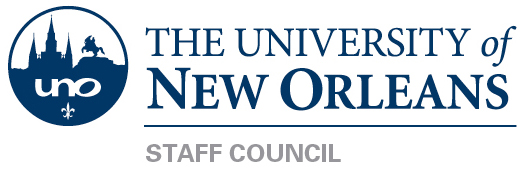 April 20, 2017UC 208, 10:00AM Call to Order10:03 AMExecutive Committee ReportsPresident, LeeAnne SipThanks for attending socialULL Day in Baton Rouge updateVice-President, David LambourVolunteer event ideasTreasurer, Tiffany SoubletUNOFCU balance = $1137.63Foundation balance = $5826.56Foundation activity balance = $1273.94Corresponding Secretary, Karen PaisantMambo Volunteers neededRecording Secretary, Brian McDonaldCommittee Reports (Call for Members)Staff Concerns CommitteeCould staff do more to have additional bike racks on campusGraffiti on campus has been removedREC center fees for staff who are studentsEvents Committee96 staff RSVP’d, 160 attendedMusic and food went wellAwards CommitteeWinner announcement for scholarship will be announced at May meetingMembership/Elections CommitteeCall out on who will be serving again New BusinessUNOFCU announces new branch location in Chalmette, field of membership will now include residents of Orleans and St. BernardMotion to move counselor elections approvedMambo updatesHRM updateOld BusinessGuest Speaker: Office of Counseling ServicesIT Department (Nick Cutrera and David Dupree)Boosting wireless on campusDoc Soft and Panopto is now availableSoftware process/People Soft will be moving to the cloudSharepoint will have an end life, team sharing/file sharing to remain on the cloudClassroom technology will be upgraded over the next couple of years.Annual Survey will go outNext Meeting – 5/25/17 Adjournment